新年开工“第一课”讲安全，把好安全生产“第一关”2月19日，农历正月初十，温州港引航站在节后上班的第二天召开“开工第一课” 为主题的安全培训专题会议，全体人员通过线上和线下相结合的方式参加了会议。“开工第一课”是为强化企业安全生产主体责任落实，同时按照上级相关部门和温州港集团要求，旨在使工作人员在节后迅速收心，第一时间进入工作状态，克服松懈心，拧紧安全弦，提高安全意识和应急处置能力，强化安全生产责任落实，确保节后顺利复工复产。此次会议由陈志良站长主持，他从安全序言、安全思考、安全担当，安全行动四个方面对安全进行了系统及全面的普及，指出“无危则安，无损则全”，强调安全认知三强化，安全上岗四权利四义务，安全生产责任体系五落实五到位，上岗作业前三清、四懂、五会要求等。经过此次培训让大家深刻认识到，春节后复工复产安全要起好步、开好局。节后上班要牢记“安全”，切莫麻痹“上岗”，做好本职工作是一种担当，保护好自己与他人的安全更是一种担当。（徐儒胜）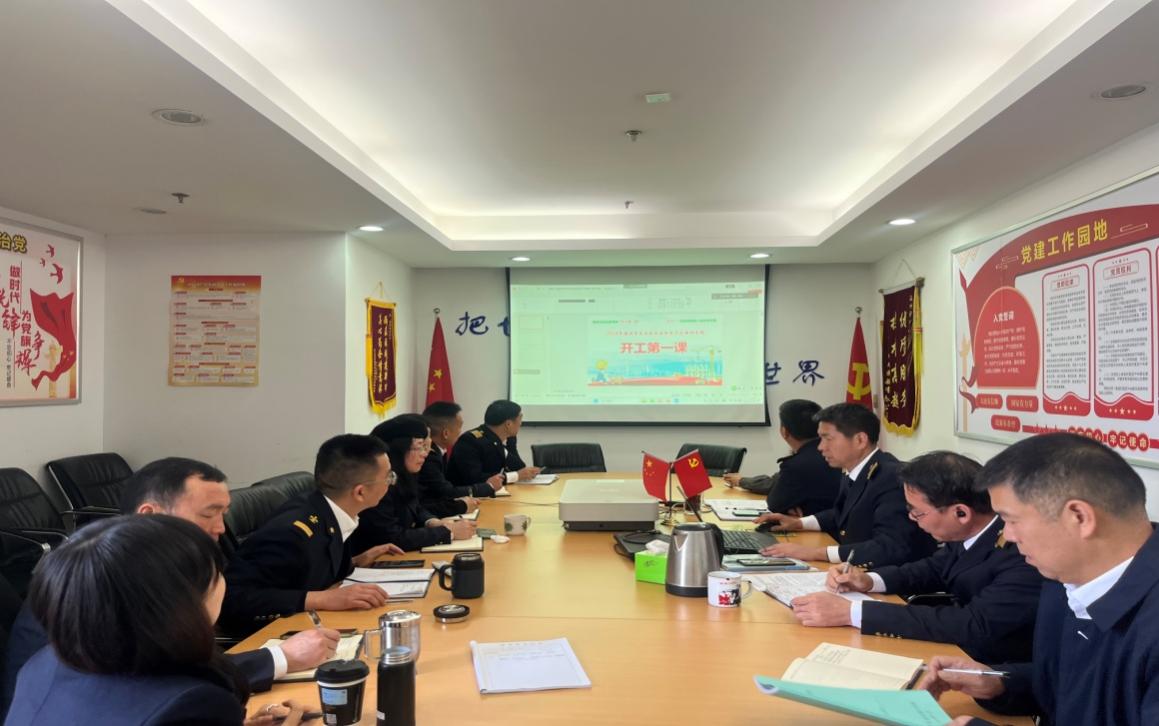 